БАШҠОРТОСТАН  РЕСПУБЛИКАҺЫ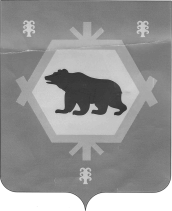 БӨРЙӘН РАЙОНЫ МУНИЦИПАЛЬ РАЙОНЫНЫҢ  ТИМЕР  АУЫЛ СОВЕТЫ  АУЫЛ  БИЛӘМӘҺЕ  СОВЕТЫ СОВЕТ СЕЛЬСКОГО ПОСЕЛЕНИЯ  ТИМИРОВСКИЙ СЕЛЬСОВЕТ МУНИЦИПАЛЬНОГО РАЙОНА БУРЗЯНСКИЙ  РАЙОНРЕСПУБЛИКИ  БАШКОРТОСТАН    КАРАР                                                                         РЕШЕНИЕ «21» декабрь  2017 йыл                        № 27-24-126                     «21» декабря  2017  годаРЕШЕНИЕ О БЮДЖЕТЕ СЕЛЬСКОГО ПОСЕЛЕНИЯ ТИМИРОВСКИЙ СЕЛЬСОВЕТ МУНИЦИПАЛЬНОГО РАЙОНА БУРЗЯНСКИЙ РАЙОН РЕСПУБЛИКИ БАШКОРТОСТАНО бюджете сельского поселения Тимировский сельсовет муниципального района Бурзянский район Республики Башкортостан
на 2018 год и на плановый период 2019 и 2020 годовСтатья 11. Утвердить основные характеристики бюджета сельского поселения Тимировский сельсовет муниципального района Бурзянский район Республики Башкортостан на 2018 год:1) прогнозируемый общий объем доходов бюджета сельского поселения Тимировский  сельсовет муниципального района Бурзянский район Республики Башкортостан в сумме  1707,2 тыс. рублей;2) общий объем расходов бюджета сельского поселения Тимировский сельсовет муниципального района Бурзянский район Республики Башкортостан в сумме  1707,2 тыс. рублей;3) дефицит бюджета сельского поселения Тимировский сельсовет муниципального района Бурзянский район Республики Башкортостан в сумме 0 тыс. рублей;2. Утвердить основные характеристики бюджета сельского поселения Тимировский сельсовет муниципального района Бурзянский район Республики Башкортостан на плановый период 2019 и 2020 годов:1) прогнозируемый общий объем доходов бюджета сельского поселения Тимировский сельсовет муниципального района Бурзянский район Республики Башкортостан на 2019 год в сумме 1737 тыс. рублей и на 2020 год в сумме 1770 тыс. рублей;2) общий объем расходов бюджета сельского поселения Тимировский сельсовет муниципального района Бурзянский район Республики Башкортостан на 2019 год в сумме 1737 тыс. рублей, в том числе условно утвержденные расходы в сумме 29 тыс. рублей, и на 2020 год в сумме 1770 тыс. рублей, в том числе условно утвержденные расходы в сумме 59 тыс. рублей;3) дефицит бюджета сельского поселения Тимировский сельсовет муниципального района Бурзянский район Республики Башкортостан на 2019 год в сумме 0 тыс. рублей и на 2020 год в сумме 0 тыс. рублей.Статья  2Установить, что муниципальные унитарные предприятия, созданные сельским поселением Тимировский сельсовет муниципального района Бурзянский район Республики Башкортостан, производят отчисления в бюджет сельского поселения Тимировский сельсовет муниципального района Бурзянский район Республики Башкортостан в размере 25 процентов от прибыли, остающейся после уплаты налогов и иных обязательных платежей в бюджет, в порядке, установленном Администрацией сельского поселения Тимировский сельсовет муниципального района Бурзянский район Республики Башкортостан.Статья  3Установить, что при зачислении в бюджет сельского поселения Тимировский сельсовет муниципального района Бурзянский район Республики Башкортостан безвозмездных поступлений в виде добровольных взносов (пожертвований) юридических и физических лиц для казенного учреждения, находящегося в ведении соответствующего главного распорядителя средств бюджета сельского поселения Тимировский сельсовет муниципального района Бурзянский район Республики Башкортостан, на сумму указанных поступлений увеличиваются бюджетные ассигнования соответствующему главному распорядителю средств бюджета сельского поселения Тимировский сельсовет муниципального района Бурзянский район Республики Башкортостан для последующего доведения в установленном порядке до указанного казенного учреждения лимитов бюджетных обязательств для осуществления расходов, соответствующих целям, на достижение которых предоставлены добровольные взносы (пожертвования).Статья 41. Утвердить перечень главных администраторов доходов бюджета сельского поселения Тимировский сельсовет муниципального района Бурзянский район Республики Башкортостан согласно приложению 1 к настоящему Решению.2. Утвердить перечень главных администраторов источников финансирования дефицита бюджета сельского поселения Тимировский сельсовет муниципального района Бурзянский район Республики Башкортостан согласно приложению 2 к настоящему Решению.Статья  51.Установить поступления доходов в бюджет сельского поселения Тимировский сельсовет муниципального района Бурзянский район Республики Башкортостан на 2018 год и на плановый период 2019 и 2020 годов согласно приложению 3 к настоящему Решению.2. Утвердить объем межбюджетных трансфертов, получаемых из других бюджетов бюджетной системы на 2018 год и плановый период 2019 и 2020 годов согласно приложению 4 к настоящему Решению.Статья  6Обслуживание Отделением – Национальным банком по Республике Башкортостан Уральского главного управления Центрального банка Российской Федерации кредитными учреждениями счетов, открытых Администрации сельского поселения Тимировский сельсовет муниципального района Бурзянский район Республики Башкортостан, осуществляется в порядке, установленном бюджетным законодательством Российской Федерации.Статья 7Средства, поступающие во временное распоряжение получателей средств бюджета сельского поселения Тимировский сельсовет муниципального района Бурзянский район Республики Башкортостан, учитываются на счете, открытом Администрации сельского поселения Тимировский сельсовет муниципального района Бурзянский район Республики Башкортостан в Отделении – Национальном банке по Республике Башкортостан Уральского главного управления Центрального банка Российской Федерации или кредитных учреждениях с учетом положений бюджетного законодательства Российской Федерации, с отражением указанных операций на лицевых счетах, открытых получателям средств бюджета сельского поселения Тимировский сельсовет муниципального района Бурзянский район Республики Башкортостан в Администрации сельского поселения Тимировский сельсовет муниципального района Бурзянский район Республики Башкортостан, в порядке, установленном Администрацией сельского поселения Тимировский сельсовет муниципального района Бурзянский район Республики Башкортостан.Статья  81. Утвердить в пределах общего объема расходов бюджета сельского поселения Тимировский сельсовет муниципального района Бурзянский район Республики Башкортостан, установленного статьей 1 настоящего Решения, распределение бюджетных ассигнований сельского поселения Тимировский сельсовет муниципального района Бурзянский район Республики Башкортостан:1) по разделам, подразделам, целевым статьям (муниципальным программам сельского поселения Тимировский сельсовет муниципального района Бурзянский район Республики Башкортостан и непрограммным направлениям деятельности), группам видов расходов классификации расходов бюджетов на 2018 год и на плановый период 2019 и 2020 годов согласно приложению 5 к настоящему Решению.2) по целевым статьям (муниципальным программам сельского поселения ТИМИРОВСКИЙ сельсовет муниципального района Бурзянский район Республики Башкортостан и непрограммным направлениям деятельности), группам видов расходов классификации расходов бюджетов на 2018 год и на плановый период 2019 и 2020 годов согласно приложению 6 к настоящему Решению. 2. Утвердить ведомственную структуру расходов бюджета сельского поселения Тимировский сельсовет муниципального района Бурзянский район Республики Башкортостан на 2018 год и на плановый период 2019 и 2020 годов согласно приложению 7 к настоящему Решению.Статья 91. Утвердить объем бюджетных ассигнований Дорожного фонда сельского поселения Тимировский сельсовет муниципального района Бурзянский район Республики Башкортостан на 2018 год в сумме 10 тыс. рублей, на 2019 год в сумме 10 тыс. рублей и на 2020 год в сумме 10 тыс. рублей.2. Установить, что бюджетные ассигнования Дорожного фонда сельского поселения Тимировский сельсовет муниципального района Бурзянский район Республики Башкортостан, не использованные по состоянию на 1 января 
2018 года, направляются на увеличение бюджетных ассигнований Дорожного фонда сельского поселения Тимировский сельсовет муниципального района Бурзянский район Республики Башкортостан в 2018 году.Статья  101. Установить, что решения и иные нормативные правовые акты сельского поселения Тимировский сельсовет муниципального района Бурзянский район Республики Башкортостан, предусматривающие принятие новых видов расходных обязательств или увеличение бюджетных ассигнований на исполнение существующих видов расходных обязательств сверх утвержденных в бюджете сельского поселения Тимировский сельсовет муниципального района Бурзянский район Республики Башкортостан на 2018 год и на плановый период 2019 и 2020 годов, а также сокращающие его доходную базу, подлежат исполнению при изыскании дополнительных источников доходов бюджета сельского поселения Тимировский сельсовет муниципального района Бурзянский район Республики Башкортостан и (или) сокращении бюджетных ассигнований по конкретным статьям расходов бюджета сельского поселения Тимировский сельсовет муниципального района Бурзянский район Республики Башкортостан
при условии внесения соответствующих изменений в настоящее Решение.2. Проекты решений и иных нормативных правовых актов сельского поселения Тимировский сельсовет муниципального района Бурзянский район Республики Башкортостан, требующие введения новых видов расходных обязательств или увеличения бюджетных ассигнований по существующим видам расходных обязательств сверх утвержденных в бюджете сельского поселения Тимировский сельсовет муниципального района Бурзянский район Республики Башкортостан на 2018 год и на плановый период 2019 и 2020 годов либо сокращающие его доходную базу, вносятся только при одновременном внесении предложений о дополнительных источниках доходов бюджета сельского поселения Тимировский сельсовет муниципального района Бурзянский район Республики Башкортостан и (или) сокращении бюджетных ассигнований по конкретным статьям расходов бюджета сельского поселения Тимировский сельсовет муниципального района Бурзянский район Республики Башкортостан.3. Администрация сельского поселения Тимировский сельсовет муниципального района Бурзянский район Республики Башкортостан не вправе принимать решения, приводящие к увеличению в 2018–2020 годах численности муниципальных служащих сельского поселения Тимировский сельсовет муниципального района Бурзянский район Республики Башкортостан
и работников организаций бюджетной сферы.Статья 111. Установить предельный объем муниципального долга сельского поселения Тимировский сельсовет муниципального района Бурзянский район Республики Башкортостан на 2018 год в сумме 0 тыс. рублей, на 2019 год в сумме 0 тыс. рублей и на 2020 год в сумме 0 тыс. рублей.2. Утвердить:1) верхний предел муниципального внутреннего долга сельского поселения Тимировский сельсовет муниципального района Бурзянский район Республики Башкортостан на 1 января 2019 года в сумме 0 тыс. рублей, на 1 января 2020 года в сумме 0 тыс. рублей и на 1 января 2021 года в сумме 0 тыс. рублей, в том числе верхний предел долга по муниципальным гарантиям сельского поселения Тимировский сельсовет муниципального района Бурзянский район Республики Башкортостан на 1 января 2019 года в сумме 0 тыс. рублей, на 1 января 2020 года в сумме 0 тыс. рублей, на 1 января 2021 года в сумме 0 тыс. рублей;Статья 12Установить, что остатки средств бюджета сельского поселения Тимировский сельсовет муниципального района Бурзянский район Республики Башкортостан по состоянию на 1 января 2018 года в объеме:1) не более одной двенадцатой общего объема расходов бюджета сельского поселения Тимировский сельсовет муниципального района Бурзянский район Республики Башкортостан текущего финансового года направляются Администрацией сельского поселения Тимировский сельсовет муниципального района Бурзянский  район Республики Башкортостан на покрытие временных кассовых разрывов, возникающих в ходе исполнения бюджета сельского поселения Тимировский сельсовет муниципального района Бурзянский район Республики Башкортостан;2) не превышающем сумму остатка неиспользованных бюджетных ассигнований на оплату заключенных от имени сельского поселения Тимировский сельсовет муниципального района Бурзянский район Республики Башкортостан муниципальных контрактов на поставку товаров, выполнение работ, оказание услуг, подлежащих в соответствии с условиями этих муниципальных контрактов оплате в 2017 году, направляются в 2018 году на увеличение соответствующих бюджетных ассигнований на указанные цели в случае принятия Администрацией сельского поселения Тимировский сельсовет муниципального района Бурзянский район Республики Башкортостан соответствующего решения.Статья 131. Установить в соответствии с пунктом 3 статьи 217 Бюджетного кодекса Российской Федерации следующие основания для внесения в ходе исполнения настоящего Решения изменений в показатели сводной бюджетной росписи бюджета сельского поселения Тимировский сельсовет муниципального района Бурзянский район Республики Башкортостан, связанные с особенностями исполнения бюджета сельского поселения Тимировский сельсовет муниципального района Бурзянский район Республики Башкортостан и (или) перераспределения бюджетных ассигнований между главными распорядителями средств бюджета сельского поселения Тимировский сельсовет муниципального района Бурзянский район Республики Башкортостан:1) использование образованной в ходе исполнения бюджета сельского поселения Тимировский сельсовет муниципального района Бурзянский район Республики Башкортостан экономии по отдельным разделам, подразделам, целевым статьям, группам видов расходов, классификации расходов бюджетов;2) использование остатков средств бюджета сельского поселения Тимировский сельсовет муниципального района Бурзянский район Республики Башкортостан на 1 января 2018 года;3) использование средств Резервного фонда сельского поселения Тимировский сельсовет муниципального района Бурзянский район Республики Башкортостан;4) принятие Администрацией сельского поселения Тимировский сельсовет муниципального района Бурзянский район Республики Башкортостан решений об утверждении муниципальных программ сельского поселения Тимировский сельсовет муниципального района Бурзянский район Республики Башкортостан и о внесении изменений в муниципальные программы сельского поселения Тимировский сельсовет муниципального района Бурзянский район Республики Башкортостан;5) оплата судебных издержек, связанных с представлением интересов сельского поселения Тимировский сельсовет муниципального района Бурзянский район Республики Башкортостан в международных судебных и иных юридических спорах, юридических и адвокатских услуг, выплаты по решениям Администрации сельского поселения Тимировский сельсовет муниципального района Бурзянский район Республики Башкортостан, связанным с исполнением судебных актов судебных органов и судебных органов иностранных государств;6) изменение состава или полномочий (функций) главных распорядителей средств бюджета сельского поселения Тимировский сельсовет муниципального района Бурзянский район Республики Башкортостан (подведомственных им казенных учреждений);7) вступление в силу законов, предусматривающих осуществление полномочий органов местного самоуправления за счет субвенций из других бюджетов бюджетной системы Российской Федерации;8) перераспределение бюджетных ассигнований на осуществление бюджетных инвестиций в объекты капитального строительства муниципальной собственности сельского поселения Тимировский сельсовет муниципального района Бурзянский район Республики Башкортостан и предоставление субсидий местным бюджетам на софинансирование объектов капитального строительства муниципальной собственности, бюджетные инвестиции в которые осуществляются из местных бюджетов, предусмотренных республиканской адресной инвестиционной программой, в соответствии с порядком, установленным Администрацией сельского поселения Тимировский сельсовет муниципального района Бурзянский район Республики Башкортостан;9) перераспределение бюджетных ассигнований Дорожного фонда сельского поселения Тимировский сельсовет муниципального района Бурзянский район Республики Башкортостан, предусмотренных по подразделу «Дорожное хозяйство» раздела «Национальная экономика» классификации расходов бюджетов, в соответствии с вносимыми изменениями в территориальный заказ по содержанию, ремонту, капитальному ремонту, строительству и реконструкции автомобильных дорог общего пользования регионального и межмуниципального значения и автомобильных дорог общего пользования местного значения в соответствии с порядком, установленным Администрацией сельского поселения Тимировский сельсовет муниципального района Бурзянский район Республики Башкортостан;Статья 14Настоящее Решение вступает в силу с 1 января 2018 года.Председатель Советасельского поселения Тимировский  сельсовет муниципального района Бурзянский район Республики Башкортостан                                 Р.К.Арслангужина